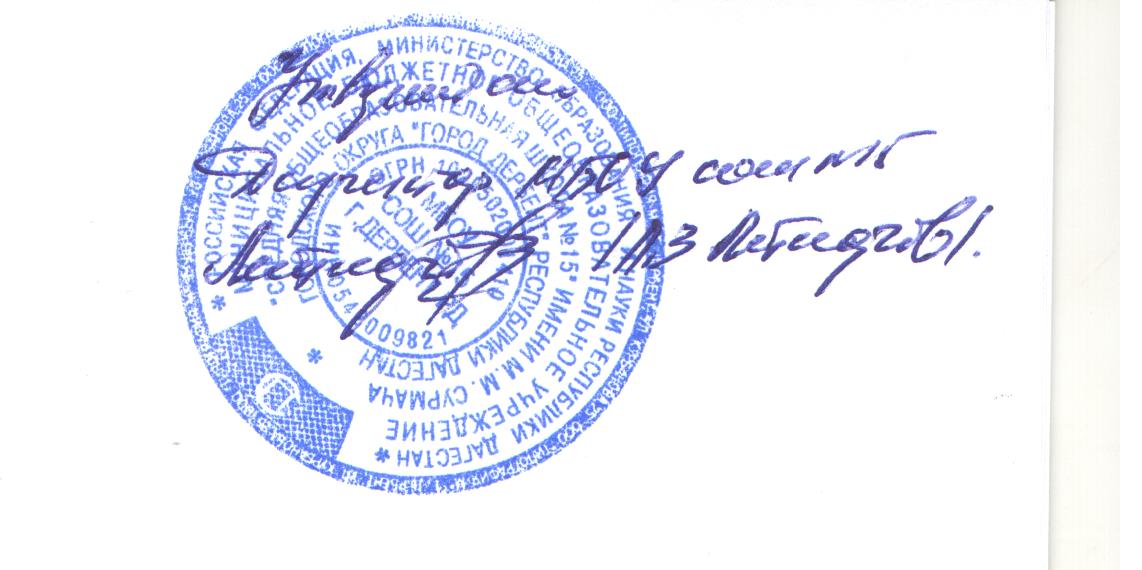 Положение о научном обществе учащихся1. Общие положенияНаучное общество учащихся (НОУ) – добровольное объединение школьников, которые стремятся к более глубокому познанию достижений в различных областях науки,  к развитию творческого мышления, интеллектуальной инициативе, самостоятельности, аналитическому подходу к собственной деятельности, приобретению умений и навыков исследовательской работы.НОУ руководствуется в своей деятельности законодательством РФ, Конвенцией о правах ребенка, осуществляет свою деятельность в соответствии с частью 1 Гражданского кодекса РФ «Об общественных объединениях», Законом РФ «Об образовании» и данным Положением. Научное общество учащихся имеет свое название, эмблему, девиз.2. Задачи научного общества учащихсясодействовать повышению престижа и популяризации научных знаний; развивать у школьников познавательную активность и творческие способности; знакомить школьников с методами и приемами научного поиска; учить работать с научной литературой, отбирать, анализировать, систематизировать информацию, выявлять и формулировать исследовательские проблемы, грамотно оформлять научную работу; способствовать овладению учащимися искусством дискуссии, выступления перед аудиторией с докладами; содействовать профессиональному самоопределению учащихся. 3. Содержание и формы работы научного общества учащихсясоставление программ, разработка проектов и тем исследований; выполнение заказов учреждений и организаций; удовлетворение персонального спроса участников НОУ на изучение интересующих их проблем; участие в экспедициях, олимпиадах, конкурсах, турнирах, выставках; проведение семинаров, дискуссий, научно-практических конференций; выступления с лекциями, докладами, сообщениями, творческими отчетами; подготовка творческих работ и их публикация в сборниках.4. Структура и организация работы научного общества учащихсяНОУ включает в себя творческие группы учащихся, объединенных в секции по различным областям знаний.Высшим органом НОУ является собрание всех членов общества, которое проводится один раз в год для подведения итогов за отчетный период, определения задач на новый учебный год, утверждения планов, выборов Совета общества, принятия документов и решений, определяющих деятельность НОУ.Ученический совет работает под руководством научно-методического совета школы. Занятия членов НОУ проводятся по необходимости коллективно или индивидуально под руководством научного руководителя и консультантов, но не реже одного раза в месяц.5. Участники НОУЧленами НОУ являются учащиеся 9 – 11-х классов, изъявившие желание активно участвовать в работе  секций общества.Учащиеся-исполнители ученической исследовательской работы имеют право:выбрать тему в соответствии со своими интересами; использовать для выполнения исследования материально-техническую и информационно-справочную базу образовательного учреждения; получать регулярную методическую и организационную помощь от руководителей и научных консультантов ученической исследовательской работы; свободно использовать собственные результаты исследовательской деятельности в соответствии с авторским правом; представлять результаты выполнения ученической исследовательской работы для получения зачета или оценки по соответствующему предмету, а также представлять к защите исследовательскую работу на итоговой аттестации в выпускных классах.Члены НОУ могут избирать и быть избранными в ученический совет; получать отзыв о своей творческой работе от ученического совета и научного руководителя. К обязанностям исполнителей ученической исследовательской работы относятся:выполнение исследования в соответствии с требованиями, утвержденными в образовательном учреждении; соблюдение графика работ в соответствии с рабочей программой исследования; соблюдение полной сохранности и бережного использования материальных ресурсов и справочно-информационных материалов образовательного учреждения, а также вспомогательных учреждений (библиотек, архивов, музеев и т.п.). За активную деятельность в НОУ и выполнение конкретных работ старшеклассники награждаются специальными дипломами, грамотами, призами. УСТАВШКОЛЬНОГО НАУЧНОГО  ОБЩЕСТВА.I.   Общие  положения.1.1.  Школьное научное общество (далее Общество) – добровольное творческое объединение учащихся и учителей, способствующее совершенствованию своих знаний в различных областях науки, культуры, краеведения, развитию своего интеллекта, приобретению умений и навыков научно-исследовательской деятельности под руководством ученых, педагогов и других специалистов.1.2.  Учредителем Общества является средняя школа № 191.3.  Местом нахождения Общества является средняя школа № 191.4.  В своей деятельности Общество руководствуется законодательством РФ, Уставом школы  и настоящим Уставом.1.5.     Общество может иметь помещение, собственные фирменные бланки, эмблемы, членские билеты и иные реквизиты. II. ЦЕЛИ И ЗАДАЧИ ОБЩЕСТВА. 2.1. Основными целями Общества являются:-   развитие у учащихся навыков научно- исследовательской деятельности-   способствовать реализации творческого потенциала учащихся  для решения научных,  социальных, культурных, экологических задач.2.2. Задачи, стоящие перед Обществом:-   способствовать распространению знаний о перспективных направлениях в науке, технике, культуре-   пропагандировать достижения науки, техники, культуры-   организовывать встречи с учеными-земляками, выпускниками школы и города и другими специалистами научных, учебных, просветительских учреждений города  и республики -   организовывать встречи, семинары, конференции по актуальным  проблемам  науки, культуры, экологии-   пропагандировать достижения творчества членов Общества-     освещать деятельность Общества в средствах  массовой информации. III.  СТРУКТУРА ОБЩЕСТВА:3.1. Основой Общества являются первичные объединения учащихся: секции, кружки, лаборатории.3.2. В структуру Общества входят:-   действительные члены: учащиеся, учителя, научные руководители , выразившие желание сотрудничать и разделяющие Устав Общества                                    -   руководящим органом является Совет Общества, состоящий из научных консультантов и членов Совета. Совет Общества координирует научно-методическую работу Общества-   научные консультанты курируют отделения Общества: гуманитарное, естественно- научное и математическое-   секции, кружки, лаборатории распределяются по отделениям Общества.3.3. Руководителем научной работы может быть любой дипломированный специалист, необязательно работающий в данной школе.3.4. Высшим органом Общества является конференция его членов, которая собирается ежегодно.3.5. Рабочие заседания членов Совета проходят не реже одного раза в месяц.           IV.     ПРАВА И ОБЯЗАННОСТИ ЧЛЕНОВ ОБЩЕСТВА4.1.Членам Общества может быть любой ученик школы, желающий участвовать в научных исследованиях и  проявивший старание и способности к научной работе.4.2. Члены Общества имеют право:-   участвовать во всех мероприятиях Общества-   быть избранным и избирать в Совет Общества-   вносить на рассмотрение Совета Общества предложения о работе Общества.4.3. Член Общества обязан:-   соблюдать Устав Общества-   определить тему своего научного исследования и регулярно информировать о результатах своей работы-   выступать с докладами, рефератами на конференциях, семинарах-   оформлять свои работы в соответствии с "Положением о творческой работе".4.4. Члены научного Совета осуществляют координационную работу с руководителями МО. V. ПОДВЕДЕНИЕ ИТОГОВ.  НАГРАЖДЕНИЕ.5.1. Итоги результатов научно-исследовательской деятельности каждого члена Общества подводятся предварительно по секциям. Работы, заслуживающие интереса, рекомендуются для защиты на ежегодной конференции Общества, по результатам которой определяются работы для городских и республиканских выступлений. 5.2. Работы членов Общества после их защиты хранятся как  у авторов, так и в совете Общества.НОУ – добровольное объединение учащихся, стремящихся  совершенствовать свои знания в различных науках.  Цель НОУ: создание условий для развития познавательного интереса мышления учащихся школы.  Задачи НОУ:·        Раскрывать интересы и склонности учащихся к научно-поисковой деятельности·        Учить учащихся методам и приемам научных исследований·        Содействовать гражданскому и патриотическому становлению через раскрытие достижений науки·        Создавать условия для развития творческих и интеллектуальных способностей учащихся·        Способствовать профессиональному самоопределению учащихся школы.